Протокол №4об итогах тендера по закупу «Изделий медицинского назначения и лекарственных средств» 1. Тендерная комиссия, утвержденная приказом  РГП на ПХВ «Казахский Национальный Медицинский Университет им. С.Д. Асфендиярова» Министерства Здравоохранения Республики Казахстан № 213 от 04.04.2018г. в составе:провели заседание и подвели итоги тендера по закупу товаров «Изделий медицинского назначения и лекарственных средств».        2. Сумма, выделенная для данного тендера по закупу «Изделий медицинского назначения и лекарственных  средств» составляет 12 942 505 (двенадцать миллионов девятьсот сорок две тысячи пятьсот пять) тенге, в том числе по лотам:3.  Заявки на участие в тендере предоставили следующие потенциальные поставщики:4. Квалификационные данные потенциальных поставщиков, представивших тендерные заявки:1. Товарищества с ограниченной ответственностью «ТОО «А-37»Заявка-110 стр. Техническая спецификация-28 стр. Платежное поручение на 1 л.2. Товарищества с ограниченной ответственностью «Арех Со»Заявка-116 стр. Техническая спецификация-32 стр. Платежное поручение -1 л.             5. Потенциальными поставщиками предложены следующие цены и другие условия каждой тендерной заявки в соответствии с тендерной документацией:     6. Тендерная комиссия, оценив и сопоставив тендерные заявки, проверила соответствие потенциальных поставщиков квалификационным требованиям и требованиям Тендерной документации, на основе представленной ими информации.ТОО «А-37» - соответствует.ТОО «Арех Со» - соответствует. 7. Тендерная комиссия по результатам рассмотрения тендерных заявок РЕШИЛА признать Тендер по закупу товаров «Изделий медицинского назначения и лекарственных средств»:1) состоявшимся по лотам № 3,4 и признать победителем тендера  ТОО «А-37», г. Алматы, ул. Басенова 27, на основании главы 9 п. 85 Правил «на основе наименьшей цены»;2) несостоявшимся по лотам № 1, 2, на основании главы 9. п. 84.  пп. 1 Правил «отсутствие предоставленных заявок».8. Организатору Тендера в течение трех календарных дней со дня подведения итогов тендера уведомить потенциальных поставщиков, принявших участие в тендере, о результатах тендера путем размещения протокола итогов на интернет-ресурсе и в течение пяти календарных дней со дня подписания настоящего протокола направить победителю тендера подписанный договор, который должен быть подписан Поставщиком в течение десяти рабочих дней с момента получения договора.9.Экспертная комиссия не привлекалась.ЗА - 5 голосов (Сенбеков М.Т., Утегенов А.К., Данишкин Ж.Т., Адилова Б.А., Богатырева Л.Б.)Против - 0 голосовПредседатель тендерной комиссии    ______________    Сенбеков М.Т.Заместитель председателя тендерной комиссии                            ______________     Утегенов А.К.                                                          Член тендерной комиссии                  ______________     Данишкин Ж.Т.   Член тендерной комиссии                  ______________      Адилова Б.А. Член тендерной комиссии                  ______________      Богатырева Л.Б.Секретарь тендерной  комиссии        ______________       Айдарова А.О.    Т С.Ж.АСФЕНДИЯРОВ АТЫНДАҒЫ ҚАЗАҚҰЛТТЫҚ МЕДИЦИНА УНИВЕРСИТЕТІ 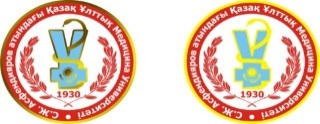 КАЗАХСКИЙ НАЦИОНАЛЬНЫЙ МЕДИЦИНСКИЙ  УНИВЕРСИТЕТ ИМЕНИ  С.Д.АСФЕНДИЯРОВАг. Алматы, ул. Толе би, 88                               12-00 часов «02» мая 2018 г.Председатель тендерной   комиссии:Сенбеков М.Т.Исполнительный проректорЗаместитель председателя тендерной комиссии:Утегенов А.К..Руководитель департамента экономики и финансовЧлены тендерной комиссии:Секретарь тендерной комиссии:                  Данишкин Ж.Т.Адилова Б.А.Богатырева Л.Б.Айдарова А.О.Заместитель руководителя департамента по управлению университетскими клиниками по организационным и стратегическим вопросамРуководитель отдела лекарственного обеспеченияИсполняющая обязанности руководителя управления  правового обеспечения                                                            Руководитель отдела по работе с общими закупками№ лотаНаименование товараСумма выделенная для закупа1Раствор для перитонеального диализа 1.36 %57500002Раствор для перитонеального диализа 2,27 %57500003Поперечная стяжка10081654Коннектор Домино434340№Наименование потенциальных поставщиковАдрес местонахожденияпотенциальных поставщиковДата и время предоставления тендерных заявок1ТОО «А-37»г. Алматы, ул. Басенова, д.2720.04.2018г., 14 часов 36 мин2ТОО «Арех Со»г. Алматы, ул. Огарева, 4Б,24     20.04.2018г.,  14 часов 37 мин№Наименование документаОригинал, Копия, Нотариально заверенная копия1Заявка на участие ТОО «А-37» от 19.04.2018г.Оригинал2Справка о государственной перерегистрации юридического лица от 16.04.2018Электронный документ3Статистическая карточка код ОКПО Копия4Устав ТОО «А-37» от 17.09.2015г.Копия5Приказ о назначении директора   ТОО «А-37» 12.10.2015г.Копия6Решение единственного участника 17.09.2015г.Копия7Государственная лицензия на фармацевтическую деятельность Серия АА-12 №0105269 от 30.03.2010г.Копия  8Приложение к Государственной лицензии на фармацевтическую деятельность  №0097703 от 30.03.2010г.Копия9Государственная лицензия на изготовление, оптовую и розничную реализацию лекарственных средств  Серия АА-12 №0001923 от 21.02.2006г.Копия10Приложение к Государственной лицензии №0001923 от 21.02.2006г.Копия11Приложение к Государственной лицензии  №000192302581 СМТИ от 06.12.2011г.Копия12Талон  KZ54UCA00004113 от  24.04.2017Копия13Талон KZ79UBW00003385  от 24.04.2017Копия14Письмо 19.04.2018 г.Оригинал15Письмо об опыте 19.04.2018 г.Оригинал16Письмо-гарантия ТОО «А-37» 19.04.2018 г.Оригинал17Сведения об отсутствии налоговой задолженности от 16.04.2018гЭлектронный документ18Справка из банка -Об отсутствии просроченной задолженностиОригинал19ДоверенностьКопия20ДоверенностьКопия21Сведения о квалификации 19.04.2018 г.Оригинал22Таблицы цен 19.04.2018 г.Оригинал23Таблицы цен 19.04.2018 г.Оригинал24Сопутствующие услуги  19.04.2018 г.Оригинал25Заключение обследования складских помещений  №И-02/25 от 08.01.2018г.Копия26Акт обследования складских помещений  08.01.2018г.Копия27Письмо  от 19.04.18г. об отсутствии аффилированности и согласии на расторжение договора закупаОригинал28Договор субаренды нежилого помещения №7 с 03.01.2018Оригинал29Письмо о предельных ценахКопии30Приказ 1064Копия        ТЕХНИЧЕСКАЯ СПЕЦИФИКАЦИЯ ТЕНДЕРНОЙ ЗАЯВКИ1Техническая спецификация на поставляемые товарыОригинал2Информационное письмо19.04.2018 г.Оригинал3Перечень закупаемых товаровОригинал4Регистрационные удостоверения РК-ИМН-5№014324Копия5Приложение к регистрационному удостоверению КопияОБЕСПЕЧЕНИЕ ТЕНДЕРНОЙ ЗАЯВКИ (БАНКОВСКАЯ ГАРАНТИЯ)ОБЕСПЕЧЕНИЕ ТЕНДЕРНОЙ ЗАЯВКИ (БАНКОВСКАЯ ГАРАНТИЯ)ОБЕСПЕЧЕНИЕ ТЕНДЕРНОЙ ЗАЯВКИ (БАНКОВСКАЯ ГАРАНТИЯ)Платежное поручение	№229 от 19.04.2018г. по лоту №3, 4Оригинал№Наименование документаОригинал, Копия, Нотариально заверенная копия1Заявка на участие в тендере ТОО «Apex Co» 19.04.2018 г.Оригинал2Справка о государственной регистрации юридического лица №10100258087807 от 16.04.2018г.Копия3Статистическая карточка от 03.10.2009г.Копия4Решение учредителя о создании ТОО 27.09.2013Копия5Приказ о назначении директора 29.09.2003Копия6Решение учредителя от 09.09.2003Копия 7Решение учредителя от 29.09.2008Копия8Устав ТОО “APEX Cо” от 29.09.2003 г.Копия9Государственная лицензия на фармацевтическую деятельность №ОР64604854Р от 24.11.2004 г.Копия10Приложение к Государственной лицензии на фармацевтическую деятельность №ОР64604854Р10330АС от 24.11.2004 г.Копия11Талон № KZ05UCA00002279 от 14.04.2016 г.Копия12Талон №KZ75UBW00002778 от 27.12.2016г.Копия13Письмо об опыте 19.04.2018 г.Оригинал14Письмо 19.04.2018 г.Оригинал15Письмо-гарантия 19.04.2018 г.Оригинал16Сведения об отсутствии налоговой задолженности от 16.04.2018г.Электронный документ17Справка из банка № 107-3-34-47/769 от 10.04.2018г.Оригинал18Доверенность 7-3/194 от 09.01.2018Копия19Доверенность №100-1/6-1-05/71 от 01.02.2018 г.Копия20Сведения о квалификации 19.04.2018 г.Оригинал21Таблица цен 19.04.2018 г.Оригинал22Таблица цен 19.04.2018 г.Оригинал23Сопутствующие услуги 19.04.2018 гОригинал24Письмо об обследовании складских помещений ТОО «Арех Со» №И-02/24 от 08.01.2018г.Копия25Акт обследования складских помещений от 08.01.2018 г.Копия26Письмо об отсутствии аффилированности и согласии на расторжение договора закупа 19.04.2018 г.Оригинал27Договор аренды 03.01.2018 г.Копия28Письмо о предельных ценах 19.04.2018 г.Оригинал29Приказ 1064КопияТЕХНИЧЕСКАЯ СПЕЦИФИКАЦИЯ ТЕНДЕРНОЙ ЗАЯВКИТЕХНИЧЕСКАЯ СПЕЦИФИКАЦИЯ ТЕНДЕРНОЙ ЗАЯВКИ1Техническая спецификация Оригинал2Перечень закупаемых товаровОригинал3Письмо 19.04.2018 г.Оригинал4Письмо 19.04.2018 г.Оригинал5Регистрационные удостоверения РК-ИМН-5№014324Копия6Приложение к регистрационному удостоверениюКопияОБЕСПЕЧЕНИЕ ТЕНДЕРНОЙ ЗАЯВКИ (БАНКОВСКАЯ ГАРАНТИЯ)ОБЕСПЕЧЕНИЕ ТЕНДЕРНОЙ ЗАЯВКИ (БАНКОВСКАЯ ГАРАНТИЯ)1Платежное поручение №353 от 19.04.2018г.Оригинал№ лотаНаименование товара*Ед. изм.Кол-воценаТОО «А-37»ТОО «Арех Со»1Раствор для перитонеального диализа 1.36 %шт100057502Раствор для перитонеального диализа 2,27 %шт100057503Поперечная стяжкашт52016331920602016334Коннектор Доминошт3144780144487144780